Job: 	     	Engineer: 	     	Contractor: 	     	Prepared By: 	     		Date:	      	Model: 	     		Indoor/Outdoor:	      	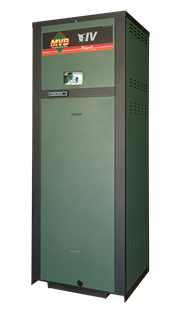 87% Thermal Efficiency at Full Rate100% Factory Fire-TestedVERSA IC® Modulating Controller with with 7” color touchscreen display      Raymote™ remote connectivity provided standard      On/Off Firing with Soft-Start Ignition      Full Safety Diagnostics with HistoryStatus Display LightsCascade up to 4 Heaters – No External Sequencer RequiredModbus RTU BMS Port CSA Low Lead Certified ≤.25% LeadMaximum Outlet Water Temperature: 200°FMaximum Tank Setpoint: 150°FMinimum Acceptable Inlet Water Temperature: 120°F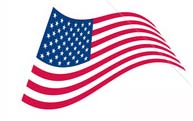 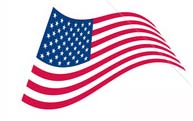 Limited Five-Year Copper/Ten-Year Cupro-Nickel Heat Exch. WarrantyUltra Low NOx, Less than 20 PPMHeat ExchangerHeaders, BronzeASME HLW Stamped
160 PSIG MAWPNational Board ApprovedFin Tubing	Copper – Standard 	A-3 CupronickelASME Powder-Coated Tube SheetSilicone High-Temp O-RingsASME Pressure Relief Valve	125 PSIG – Standard 	150 PSIG – Optional Temperature and Pressure Gauge,
Shipped LooseFour pass primary heat exchangerStainless Steel Evaporator PlateControl120V, 60Hz, 1Ø, Power Supply120/24V 60Hz TransformerVERSA IC® built-in controller7” color HD touchscreen displayRaymote Wi-Fi remote connectivityCascade up to 4 HeatersIgnition Module	3-Try – Standard	C-6 Single-TryRemote Flame SensorFreeze ProtectionHigh Limit, Manual Reset, Fixed, 200ºFOn/Off Power SwitchFlow SwitchBlocked Vent Pressure SwitchProgrammable Pump Time DelaysPump OutputsWater HeaterSystem – Pilot DutyModulating Temperature ControlWater Temperature Sensors (3)Cold Water Protection Function Optional Variable-Speed PumpModbus RTU BMS Port B-85    Gateway – BACnet MS/TP, BACnet IP, N2 Metasys or Modbus TCP B-86    Gateway - LonWorksBurnerRadially-Fired Knitted BurnerHot Surface Ignition (HSI)Gas Train Fuel Natural Gas Propane (Minimum Grade HD-5)Dual-Seat Combination Firing ValveManual Shut Off ValveConstructionIndoor/Outdoor ConstructionFront Controls EnclosedPolyTuf Powder Coat FinishRear Connections (Water, Electrical, Gas, Vent, Combustion Air)In-line Combustion Air Filter KitDesign Certified ANSI Z21.10.3/CSA 4.3CSA Low Lead Certified ≤.25% LeadVentingVent Termination 	D-11 Outdoor	D-15 Indoor, Horizontal	Indoor, Vertical (by others)Combustion Air	D-16 Air Intake ElbowExtractor – Optional	By others	Not requiredOptions A-30	Air Vent, Auto, 150 PSI (Loose) F-10	Low Water Cut-Off, Remote Probe I-1	High Limit, Auto Reset, Adj., 
40-180F I-2	High Limit, Manual Reset, Adj., 100-200F (additional) P-  	Bronze Pump:      HP, 120V, 1, 60Hz 	Water Hardness:         GPG 	 Loose	 Mounted P-  	Cold Water Run S-1	Low Gas Pressure Switch, 
Manual Reset S-2	High Gas Pressure Switch, Manual Reset Z-12	Condensate Treatment KitAdditional Options or Accessories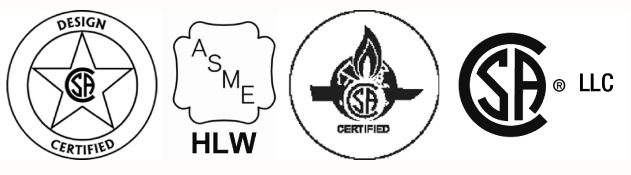 MVB® – Type WHModels 503A-2003A	Model      									Clearances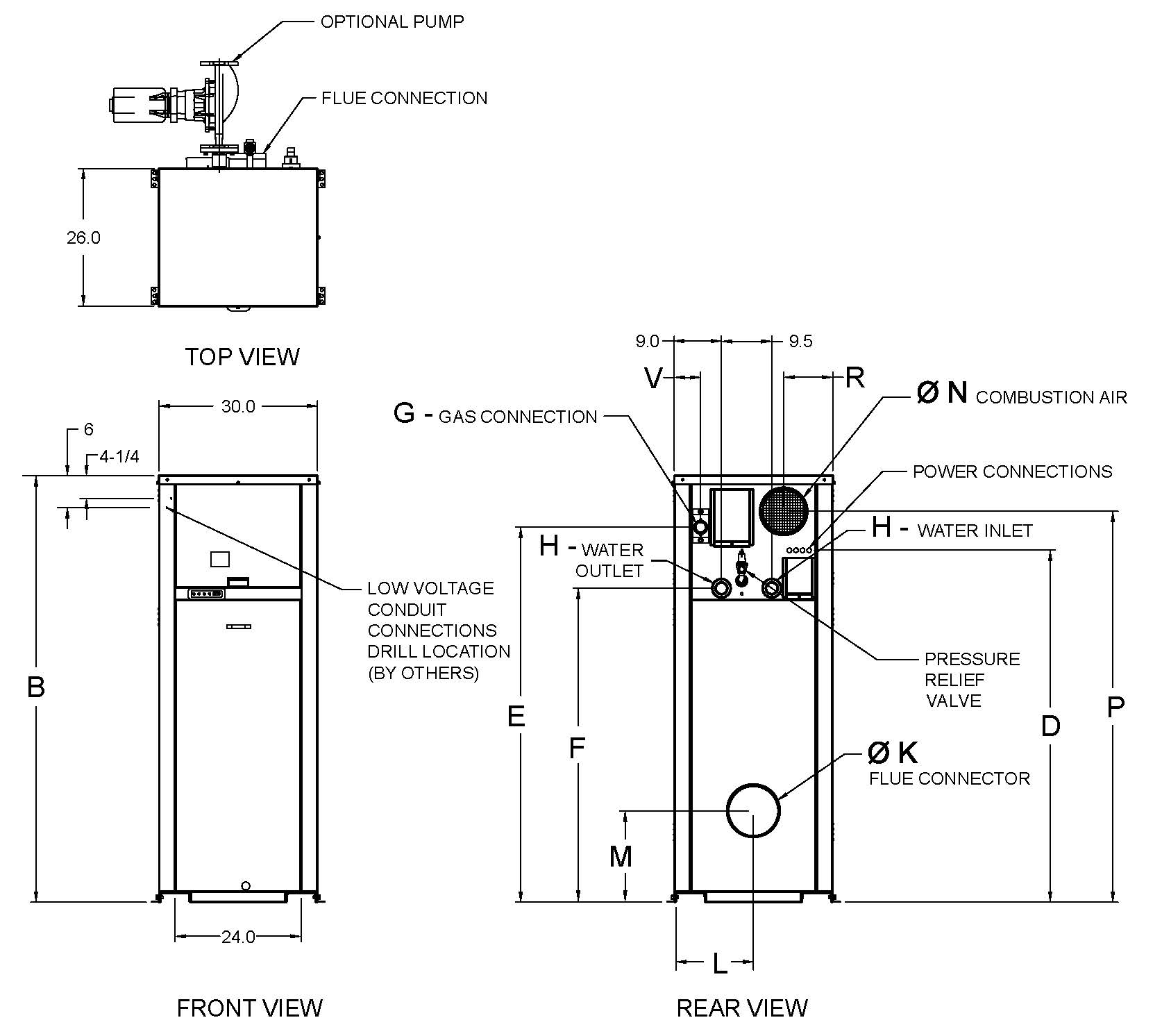 MVB® – Type WHModels 503A-2003A	Model      	PUMP HP – AMPS** Current draw is for pump only.Model
(WH1-)MBTUHMBTUHDimensions (in.)Dimensions (in.)Dimensions (in.)Dimensions (in.)Dimensions (in.)Dimensions (in.)Dimensions (in.)Dimensions (in.)Dimensions (in.)Dimensions (in.)Dimensions (in.)Dimensions (in.)Ship
Weight(Lbs.)Foot-
print(Ft2)Amps**Model
(WH1-)MBTUHMBTUHBDEFG*HKLMNPRVShip
Weight(Lbs.)Foot-
print(Ft2)Amps**Model
(WH1-)InputOutputHeightNPTNPTFlue ØC/A ØShip
Weight(Lbs.)Foot-
print(Ft2)Amps** 503A50043543323523-3/412613-3/414-1/4635826005.412 753A75065349384129-3/412613-1/214-1/4641826705.4121003A99986955444735-3/41-1/42-1/2613-1/214-1/4647827205.4121253A1250108861505341-3/41-1/42-1/2813-3/417-1/4853827805.4121503A1500130567565947-3/41-1/42-1/2813-3/417-1/4859828405.4121753A1750152375626553-3/422-1/2813-1/217-1/4868959405.4182003A1999173981687159-3/422-1/2813-3/417-1/48749510005.418*For natural gas. For propane, all sizes are 1” NPT**Current draw is for heater only. (Supply breaker must have delayed trip.)Ratings shown are for elevations up to 4,500 feet. For installations at elevations above 4,500 feet, please consult the factory for additional instructions. No hardware changes required below 10,000 feet.Model (WH-1)Water HardnessWater HardnessWater HardnessModel (WH-1) Soft Medium Hard   503A1/4 – 61/4 – 63/4 – 11   753A1/4 – 61/2 – 73/4 – 11 1003A1/4 – 61/2 – 71 – 14 1253A1/2 – 71 – 141 – 14 1503A3/4 – 111 – 141 – 14 1753A1 – 141 1/2 – 161 1/2 – 16 2003A1 – 141 1/2 – 161 1/2 – 16Water HardnessWater HardnessWater HardnessWater HardnessWater HardnessWater HardnessWater HardnessWater HardnessWater HardnessWater HardnessWater HardnessWater HardnessWater HardnessWater HardnessWater Hardness Soft Soft Soft Soft Soft Medium Medium Medium Medium Medium Hard* Hard* Hard* Hard* Hard*3-4 Grains Per Gallon3-4 Grains Per Gallon3-4 Grains Per Gallon3-4 Grains Per Gallon3-4 Grains Per Gallon5-15 Grains Per Gallon5-15 Grains Per Gallon5-15 Grains Per Gallon5-15 Grains Per Gallon5-15 Grains Per Gallon16-25 Grains Per Gallon**16-25 Grains Per Gallon**16-25 Grains Per Gallon**16-25 Grains Per Gallon**16-25 Grains Per Gallon**ModelΔT(ºF)GPMΔP(ft wc)MTS(in)SHL(ft wc)ΔT(ºF)GPMΔP(ft wc)MTS(in)SHL(ft wc)ΔT(ºF)GPMΔP(ft wc)MTS(in)SHL(ft wc)  503A17503.628.317503.628.399510.4225.7  753A26504.028.718737.8217.3159011.4225.3 1003A208511.52-1/216.2208511.52-1/216.21511619.62-1/227.8 1253A278012.22-1/216.32010921.02-1/228.32010921.02-1/228.3 1503A289418.42-1/224.02510522.52-1/229.32311526.52-1/234.6 1753A2910423.62-1/230.32711327.42-1/235.22711327.42-1/235.2 2003A3210828.12-1/235.33210828.12-1/235.33011633.02-1/241.5RECOVERY RATESRECOVERY RATESRECOVERY RATESRECOVERY RATESRECOVERY RATESRECOVERY RATESRECOVERY RATESRECOVERY RATESRECOVERY RATESRECOVERY RATESTemperature Rise (°F)Temperature Rise (°F)Temperature Rise (°F)Temperature Rise (°F)Temperature Rise (°F)Temperature Rise (°F)Temperature Rise (°F)Temperature Rise (°F)Temperature Rise (°F)Temperature Rise (°F)2030405060708090100110  503A2636175813181055879753659586527479  753A395526361977158213181130989879791719 1003A526735122634210717561505131711711053958 1253A6591439432952636219718831648146513181198 1503A7909527339553164263722601978175815821438 1753A9227615246143691307626362307205118451678 2003A10540702752704216351330112635234221081916